Памятка дляродителей«Игра»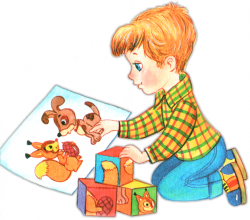 Чему обучается ребенок в игре?Эмоционально вживаться, врастать в сложный социальный мир взрослых.Переживать жизненные ситуации других людей как свои собственные.Осознавать свое реальное место среди других людей.Сделать для себя открытие: желания и стремления других людей не всегда совпадают с моими.Уважать себя и верить в себя.Надеяться на собственные силы при столкновении с проблемами.Свободно выражать свои чувства.Говорить с самим собой, интуитивно познавать себя.Переживать свой гнев, зависть, тревогу и беспокойство. Делать выбор.Правила игры для детей и родителей.Играя, мы обращаемся с детьми на их территории. Вступая в мир детской игры, мы многому можем научить наших детей.Игра научит нас:Говорить с ребенком на его языке;Преодолевать чувство превосходства над ребенком, свою авторитарную позицию (а значит, и эгоцентризм);Оживлять в себе детские черты: непосредственность, искренность, свежесть эмоций;Открывать для себя способ обучения через подражание образцам, через эмоциональное чувствование, переживание;Любить детей такими, какие они есть.Играя, мы можем научить детей:Смотреть на себя со стороны, глазами других людей;Предвидеть стратегию ролевого поведения;Делать свои действия, свои желания, свои чувства понятными для окружающих;Стремиться к справедливости, преодолевать стремление не только доминировать, но и соглашаться, подчиняться в игре;Доверять друг другу.Общие правила:игра не должна включать даже малейшую возможность риска, не должна угрожать здоровью детей;игра требует чувства меры и осторожности, не должна быть излишне азартной, унижать достоинства играющих; иногда дети придумывают обидные клички, оценки за поражение в игре – это недопустимо.Не будьте занудами! Ваше внедрение в мир детской игры – введение туда новых, развивающих элементов – должно быть естественным и желанным. Не критикуйте ребят, не прерывайте их игру или учитесь играть вместе с ними, незаметно и постоянно предлагая свои варианты какого-то интересного дела; добровольность – основа игры;Не ждите от ребенка быстрых и замечательных результатов, важнее другое – те мгновения, что Вы проводите со своим ребенком;Поддерживайте активный творческий подход к игре; дети – большие фантазеры и выдумщики. Творческая игра так захватывает ребенка, что он испытывает наслаждение от новой фантазии;Заканчивайте игру ярко, эмоционально, помните, что состязательность в игре – это не цель, а средство индивидуального самовыражения каждого ребенка.«Играем вместе»-Уважительно относитесь к любознательности ребёнка, отвечайте ему вниманием. Взрослый, умеющий отвечать на любой вопрос ребенка, возвышается в его глазах, становится для него непререкаемым авторитетом.-Старайтесь как можно больше общаться с ним. Давайте ребенку пищу для размышления, предлагайте идеи, требующие дальнейшего развития – в игре.-Больше читайте ребенку, сделайте совместное чтение домашней традицией, специально отводите для этого время. Детям 4-5 лет по-прежнему нравятся сказки, которые учат добру, смелым поступкам. Помогите ребенку отобразить заинтересовавший его сюжет в игре. Поставьте по знакомому сюжету домашний спектакль в виде игры, где роли скорее «проживаются», чем репетируются. -Отведите малышу специальный ящик или коробку для различного материала: оставшихся от старых конструкторов и игрушек колесиков, пластин, кубиков, брусков, палочек, а также шишек, камешков, пуговиц. Все это пригодится ребенку в игре, разбудит фантазию.-Если Вы видите, что ребенок, вдохновленный какими – то своими идеями и эмоциями, занят игрой, постарайтесь не отвлекать его, попробуйте понаблюдать, в какие игры и как он играет. Рассказывайте ребенку о профессиях, читайте ему соответствующую литературу, показывайте профессию «в действии»: как дворник убирает двор, как парикмахер общается с клиентом, как продавец взаимодействует с покупателем и др. Свои впечатления ребенок перенесет в игру. -Дома поиграйте с ним на тему профессии, например, предложите малышу стать врачом, а сами побудьте в роли пациента; главное – подтолкнуть малыша на ролевой диалог, научить его общаться в игре.-Поощряйте совместные игры ребенка со сверстниками, так как именно они способствуют развитию ролевых отношений в игре, умения распределять роли, создавать общий замысел, вести ролевой диалог.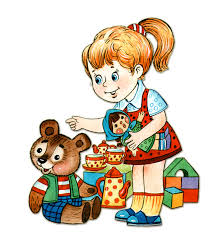 